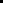 January 2023January 2023January 2023January 2023January 2023January 2023January 2023January 2023January 2023January 2023January 2023January 2023January 2023January 2023January 2023SundayMondayMondayMondayTuesdayTuesdayWednesdayWednesdayThursdayThursdayFridayFridaySaturdaySaturdaySaturday1Happy New Year!2Office ClosedNo Group2Office ClosedNo Group2Office ClosedNo Group3No Group3No Group445   Stress      Management for Parents5   Stress      Management for Parents6Protective Factors6Protective Factors7Respecting Differences7Respecting Differences7Respecting Differences89Peer Pressure9Peer Pressure9Peer Pressure10Community Resources10Community Resources111112Setting Limits/Family Rules12Setting Limits/Family Rules13Managing Stress in Children13Managing Stress in Children14Safety in the Home14Safety in the Home14Safety in the Home1516   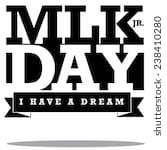 NO GROUP16   NO GROUP16   NO GROUP17Parenting Styles17Parenting Styles181819Anger Management for Parents19Anger Management for Parents20Meeting Your and Your Child’s Needs20Meeting Your and Your Child’s Needs21   Child Abuse Awareness: Sexual Abuse Prevention21   Child Abuse Awareness: Sexual Abuse Prevention21   Child Abuse Awareness: Sexual Abuse Prevention2223Money Management23Money Management23Money Management24Child Development / Age-Appropriate Expectations24Child Development / Age-Appropriate Expectations252526Anger Management for Children26Anger Management for Children27Substance Abuse Prevention27Substance Abuse Prevention28Open Discussion28Open Discussion28Open Discussion2930Communicating with Your Child30Communicating with Your Child30Communicating with Your Child31Child Abuse Awareness: Shaken Baby Syndrome31Child Abuse Awareness: Shaken Baby SyndromeFebruary 2023February 2023February 2023February 2023February 2023February 2023February 2023February 2023February 2023February 2023February 2023February 2023February 2023February 2023February 2023SundayMondayMondayTuesdayTuesdayTuesdayWednesdayWednesdayThursdayThursdayFridayFridaySaturdaySaturdaySaturday112 Problem Solving, Decision Making & Compromise2 Problem Solving, Decision Making & Compromise3Living with ADHD3Living with ADHD4Community Resources4Community Resources4Community Resources56Discipline vs. Punishment6Discipline vs. Punishment7Stress Management for Parents7Stress Management for Parents7Stress Management for Parents889 Healthy Kids9 Healthy Kids10Respecting Differences10Respecting Differences11   Substance Abuse & Parenting11   Substance Abuse & Parenting11   Substance Abuse & Parenting12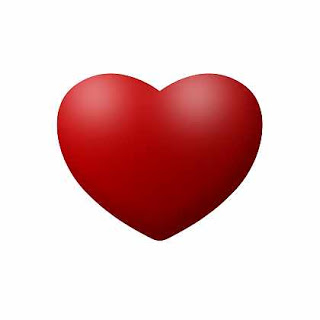 13Promoting Self Esteem in Children13Promoting Self Esteem in Children14 Managing Stress in Children14 Managing Stress in Children14 Managing Stress in Children151516Safety in the Home16Safety in the Home17  Peer Pressure17  Peer Pressure18  Child Abuse Awareness: What is Child Abuse?18  Child Abuse Awareness: What is Child Abuse?18  Child Abuse Awareness: What is Child Abuse?1920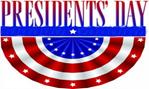 NO GROUP20NO GROUP21  Anger Management for Parents21  Anger Management for Parents21  Anger Management for Parents22   22   23Meeting Your Child's Needs23Meeting Your Child's Needs24Money Management24Money Management25Family Nutrition25Family Nutrition25Family Nutrition2627Anger Management for Children27Anger Management for Children28Promoting Self Esteem in Children28Promoting Self Esteem in Children28Promoting Self Esteem in ChildrenMarch 2023March 2023March 2023March 2023March 2023March 2023March 2023March 2023March 2023March 2023March 2023March 2023March 2023March 2023March 2023SundayMondayMondayTuesdayTuesdayTuesdayWednesdayWednesdayThursdayThursdayFridayFridaySaturdaySaturdaySaturday112 Substance Abuse Prevention2 Substance Abuse Prevention3Open Discussion3Open Discussion4   Helping Your Child Develop Empathy4   Helping Your Child Develop Empathy4   Helping Your Child Develop Empathy56   Child Abuse Awareness: Shaken Baby Syndrome6   Child Abuse Awareness: Shaken Baby Syndrome7 Problem Solving, Decision Making, Negotiation & Compromise 7 Problem Solving, Decision Making, Negotiation & Compromise 7 Problem Solving, Decision Making, Negotiation & Compromise 889 Living with ADHD9 Living with ADHD10  Four Elements of Connection10  Four Elements of Connection11 Parenting Styles11 Parenting Styles11 Parenting Styles1213 Stress Management for Parents13 Stress Management for Parents14Healthy Kids14Healthy Kids14Healthy Kids151516Respecting Differences16Respecting Differences17Substance Abuse and Parenting17Substance Abuse and Parenting18 Child Development / Age-Appropriate Expectations 18 Child Development / Age-Appropriate Expectations 18 Child Development / Age-Appropriate Expectations 1920Managing Stress in Children20Managing Stress in Children21Safety in the Home21Safety in the Home21Safety in the Home222223Peer Pressure23Peer Pressure24Community Resources24Community Resources25Communicating with Your Children25Communicating with Your Children25Communicating with Your Children2627Protective Factors27Protective Factors28 Child Abuse Awareness: Sexual Abuse Prevention28 Child Abuse Awareness: Sexual Abuse Prevention28 Child Abuse Awareness: Sexual Abuse Prevention29                      30                      31                                Money                    Management      Family Nutrition29                      30                      31                                Money                    Management      Family Nutrition29                      30                      31                                Money                    Management      Family Nutrition29                      30                      31                                Money                    Management      Family Nutrition29                      30                      31                                Money                    Management      Family Nutrition29                      30                      31                                Money                    Management      Family Nutrition29                      30                      31                                Money                    Management      Family Nutrition29                      30                      31                                Money                    Management      Family Nutrition29                      30                      31                                Money                    Management      Family NutritionApril 2023April 2023April 2023April 2023April 2023April 2023April 2023April 2023April 2023April 2023April 2023April 2023April 2023April 2023April 2023SundayMondayMondayTuesdayTuesdayTuesdayWednesdayWednesdayThursdayThursdayFridayFridaySaturdaySaturdaySaturday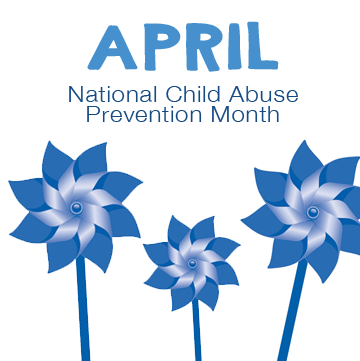 1Discipline vs. Punishment1Discipline vs. Punishment1Discipline vs. Punishment23Promoting Self Esteem in Children3Promoting Self Esteem in Children4  Substance Abuse Prevention4  Substance Abuse Prevention4  Substance Abuse Prevention556Open Discussion6Open Discussion7 Helping Your Child Develop Empathy7 Helping Your Child Develop Empathy8 Setting Limits/Family Rules8 Setting Limits/Family Rules8 Setting Limits/Family Rules910   Problem Solving, Decision Making, Negotiation & Compromise 10   Problem Solving, Decision Making, Negotiation & Compromise 11Living With ADHD11Living With ADHD11Living With ADHD121213 Four Elements of Connection13 Four Elements of Connection14 Parenting Styles14 Parenting Styles15 Anger Management for Parents15 Anger Management for Parents15 Anger Management for Parents1617Healthy Kids17Healthy Kids18Respecting Differences18Respecting Differences18Respecting Differences191920 Substance Abuse and Parenting20 Substance Abuse and Parenting21   Child Development/Age-Appropriate Expectations21   Child Development/Age-Appropriate Expectations22  Anger Management for Children22  Anger Management for Children22  Anger Management for Children2324Safety in the Home24Safety in the Home25Peer Pressure25Peer Pressure25Peer Pressure262627Community Resources27Community Resources28Communicating with Your Children28Communicating with Your Children29Protective Factors29Protective Factors29Protective Factors30May 2023May 2023May 2023May 2023May 2023May 2023May 2023May 2023May 2023May 2023May 2023May 2023May 2023May 2023SundayMondayTuesdayTuesdayTuesdayWednesdayWednesdayThursdayThursdayFridayFridaySaturdaySaturdaySaturday1 Child Abuse Awareness: Sexual Abuse Prevention2Money Management2Money Management2Money Management334 Child Abuse Awareness: What is Child Abuse?4 Child Abuse Awareness: What is Child Abuse?5Discipline vs. Punishment5Discipline vs. Punishment6Stress Management for Parents6Stress Management for Parents6Stress Management for Parents7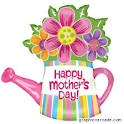 Mother’s Day8Substance Abuse Prevention9Open Discussion9Open Discussion9Open Discussion101011 Family Nutrition11 Family Nutrition12   Setting Limits/Family Rules12   Setting Limits/Family Rules13Managing Stress in Children13Managing Stress in Children13Managing Stress in Children1415Living with ADHD16  Four Elements of Connection16  Four Elements of Connection16  Four Elements of Connection171718 Helping Your Child Develop Empathy18 Helping Your Child Develop Empathy19 Anger Management for Parents19 Anger Management for Parents20Promoting Self Esteem in Children20Promoting Self Esteem in Children20Promoting Self Esteem in Children2122Peer Pressure23Substance Abuse and Parenting23Substance Abuse and Parenting23Substance Abuse and Parenting242425Parenting Styles25Parenting Styles26Open Discussion26Open Discussion27NO GROUP27NO GROUP2830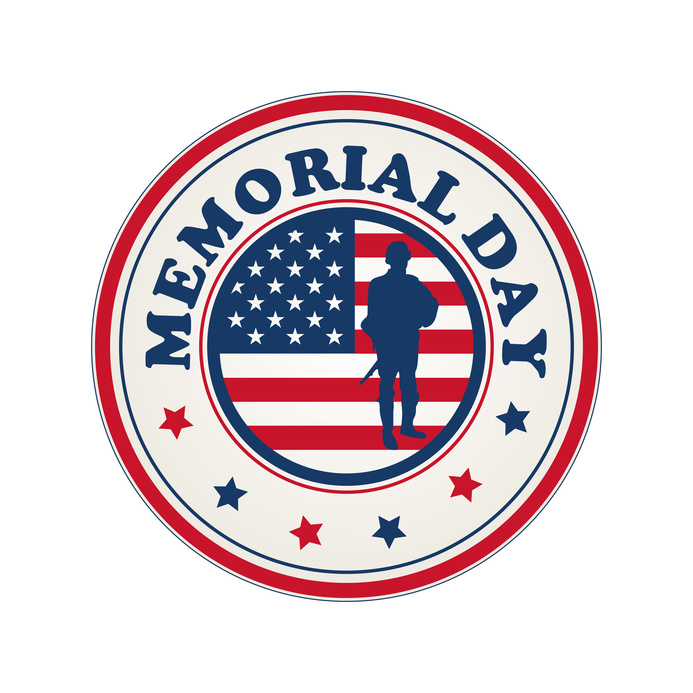 NO GROUP30Community Resources30Community Resources30Community Resources3131June 2023June 2023June 2023June 2023June 2023June 2023June 2023June 2023June 2023June 2023June 2023June 2023SundaySundayMondayMondayTuesdayTuesdayWednesdayWednesdayThursdayThursdayFridaySaturday1   Child Abuse Aware: SBS 1   Child Abuse Aware: SBS 2 Discipline vs Punishment3   Problem Solving, Decision Making, Negotiating & Compromise445The Importance of Reading Aloud to your Children5The Importance of Reading Aloud to your Children6Family Nutrition6Family Nutrition778Stress Management for Parents8Stress Management for Parents9Setting Limits/Family Rules10 Healthy Kids111112Open Discussion12Open Discussion13Protective Factors13Protective Factors141415  Managing Stress in Children    15  Managing Stress in Children    16Anger Management for Parents17 Safety in the Home18Father’s Day18Father’s Day19No ClassIn observance of Juneteenth19No ClassIn observance of Juneteenth20Parenting Styles20Parenting Styles212122  Meeting Your & Your Child’s      Needs            22  Meeting Your & Your Child’s      Needs            23Anger Management for Children24   Child Abuse Awareness: Sexual Abuse Prevention252526Substance Abuse & Parenting26Substance Abuse & Parenting27 Child Development & Age-Appropriate Expectations27 Child Development & Age-Appropriate Expectations282829Promoting Self Esteem29Promoting Self Esteem30Open DiscussionJuly 2023July 2023July 2023July 2023July 2023July 2023July 2023July 2023July 2023July 2023July 2023July 2023July 2023July 2023SundaySundayMondayMondayTuesdayTuesdayWednesdayWednesdayThursdayThursdayFridayFridaySaturdaySaturday1Substance Abuse Prevention1Substance Abuse Prevention223Community Resources3Community Resources4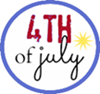 Closed/No Group4Closed/No Group556Problem Solving, Decision Making, Negotiation & Compromise6Problem Solving, Decision Making, Negotiation & Compromise7Child Abuse Awareness: SBS7Child Abuse Awareness: SBS8Living with ADHD8Living with ADHD9910Child Abuse Awareness: What Is Child Abuse?10Child Abuse Awareness: What Is Child Abuse?11Discipline vs Punishment11Discipline vs Punishment121213Healthy Kids13Healthy Kids14 Stress Management for Parents14 Stress Management for Parents15Respecting Differences15Respecting Differences161617Family Nutrition17Family Nutrition18Anger Management for Children18Anger Management for Children191920 Safety in Home20 Safety in Home21 Stress Management for Children21 Stress Management for Children22Peer Pressure22Peer PressureAugust 2023August 2023August 2023August 2023August 2023August 2023August 2023SundayMondayTuesdayWednesdayThursdayFridaySaturday1Stress Management for Parents23 Substance Abuse Prevention4Promoting Self-Esteem in Children5Money Management67Communicating with Your Children8Managing Stress in Children910Problem Solving, Decision Making, Negotiation & Compromise11Living With ADHD12   Four Elements of Connection1314Discipline vs Punishment15Meeting Your & Your Child’s Needs1617Healthy Kids18Respecting Differences19Community Resources2021Setting Limits/Family Rules22Promoting Self Esteem in Children2324Safety in the Home25Peer Pressure26Helping Your ChildDevelop Empathy2728Anger Management for Parents29 Problem Solving, Decision Making, Negotiation & Compromise3031 Child Abuse Awareness: Sexual Abuse PreventionSeptember 2023September 2023September 2023September 2023September 2023September 2023September 2023SundayMondayTuesdayWednesdayThursdayFridaySaturday1Money Management2   NO GROUP34Labor DayNO GROUP5Healthy Kids67Substance Abuse Prevention8Open Discussion9            Child Development/Age-Appropriate Expectations1011Child Abuse Awareness: Shaken Baby Syndrome12Safety in the Home1314Living with ADHD15Four Elements of Connection16The Importance of Reading Aloud1718Stress Management for Parents19     Child Abuse Awareness: Sexual Abuse Prevention-CHIPS2021Respecting Differences22Substance Abuse and Parenting23          Parenting Styles2425Managing Stress in Children26Substance Abuse Prevention2728CommunityResources29Protective Factors30Communicating w/ Your ChildrenOctober 2023October 2023October 2023October 2023October 2023October 2023October 2023SundayMondayTuesdayWednesdayThursdayFridaySaturday12Meeting Your & Your Child’s Needs3Living with ADHD45Peer Pressure6Family Nutrition7Discipline vs Punishment89Promoting Self Esteem in Children10Respecting Differences1112Money Management13Helping Your Child Develop Empathy14     SettingLimits/Family Rules1516     Problem Solving, Decision Making, Negotiation& Compromise17Community Resources1819Open Discussion20Parenting Styles21Anger Management for Parents2223Healthy Kids24Promoting Self Esteem2526Four Elements of Connection27      ChildDevelopment/Age-Appropriate Expectations28Anger Management for Children2930Safety in the Home31 Living with ADHD      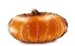 November 2023November 2023November 2023November 2023November 2023November 2023November 2023SundayMondayTuesdayWednesdayThursdayFridaySaturday12Substance Abuse and Parenting3Communicating with Your Children4Child Abuse Awareness: Shaken Baby Syndrome56Protective Factors7Four Elements of Connection89Child Abuse Awareness: What is Child Abuse?10Discipline vs Punishment11Stress Management for Parents1213Substance Abuse Prevention14Substance Abuse and Parenting1516Helping Your Child Develop Empathy17Anger Management for Parents18Meeting Your Child’s Needs1920Community Resources21Child Abuse Awareness: What is Child Abuse?22Office closed23   NO GROUP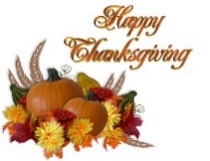 24NO GROUP25NO GROUP2627Respecting Differences28Open Discussion2930Parenting StylesDecember 2023December 2023December 2023December 2023December 2023December 2023December 2023SundayMondayTuesdayWednesdayThursdayFridaySaturday1Anger Management for Children2Promoting Self Esteem in Children34Peer Pressure5Helping Your Child Develop Empathy67     Child Development/Age-Appropriate Expectations8 Child Abuse Awareness: Shaken Baby Syndrome9Problem Solving, Negotiation and Compromise1011  Money Management12  Communicating with Your Children13 14 Family Traditions15 Office closedNo Group16        No Group1718 Office closedNo Group19 Office closedNo Group20 Office closed21 Office closedNo Group22 Office closedNo Group23         No Group2425 Office closedNo Group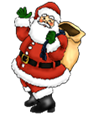 26 Office closedNo Group27 Office closed28 Office closedNo Group29 Office closedNo Group30       No Group31Happy New Year!